Camden County Ballot Drop Box LocationsAudubon			Municipal Building			606 West Nicholson RoadChesilhurst			Municipal Building			201 Grant Ave., Waterford WorksCamden			Administration Building		600 Market StreetCherry Hill			Camden County College 		1889 Marlton Pike East				William G. RohrerGloucester Township	Municipal Building			1261 Chews Landing Road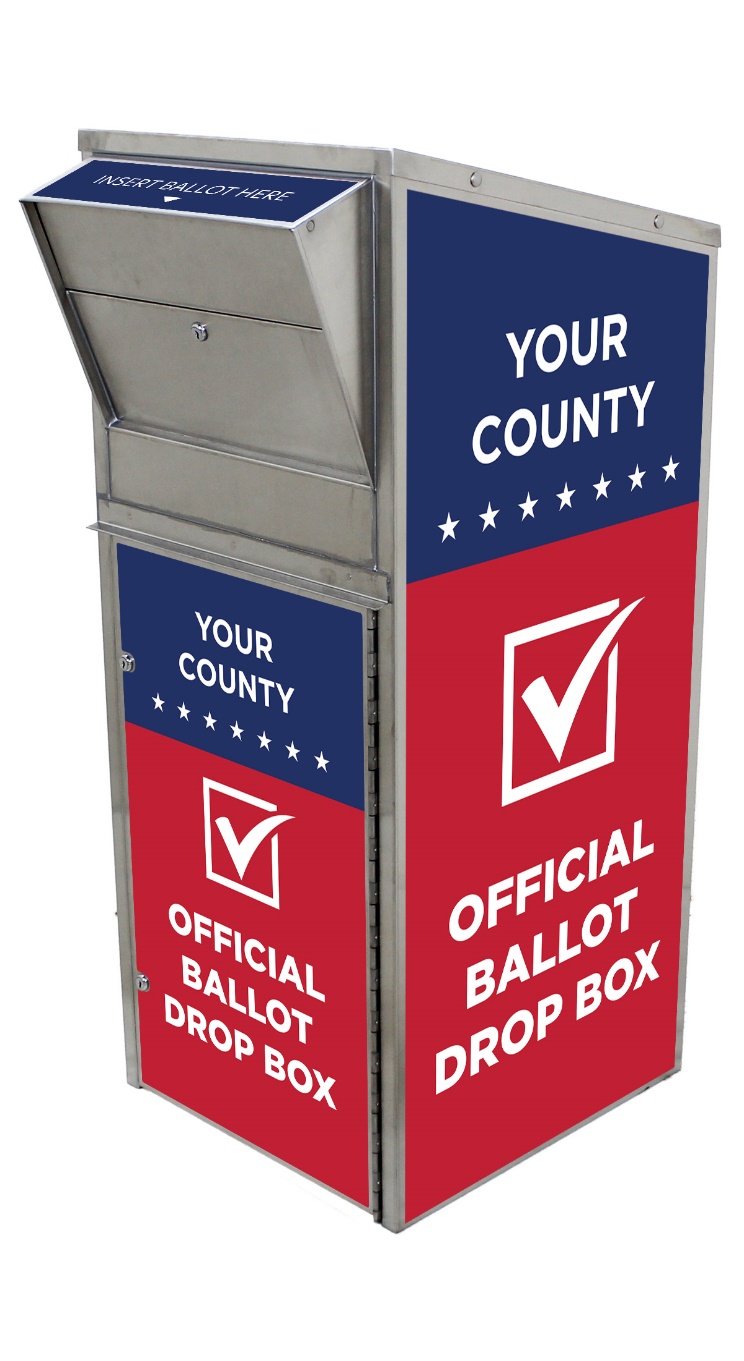 July 7, 2020 Primary Election